DOCUMENTO ÚTIL 3alq.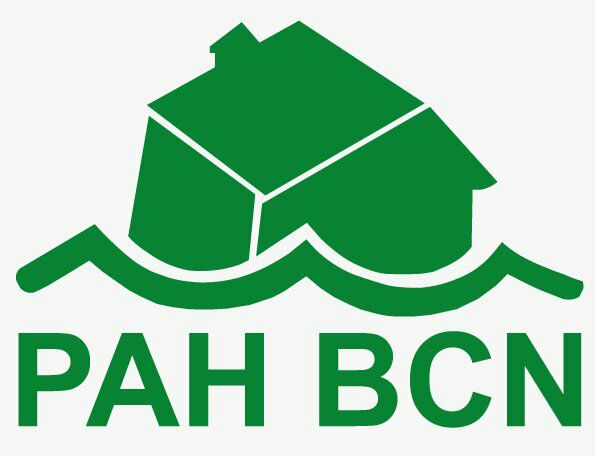 Sr./a [Nombre Arrendador/Propietario]C/ …………………(CP/Ciudad)(Nombre inquilina/s), con DNI nº *** y domicilio a efectos de notificación en (dirección).Como inquilina de la vivienda de la que usted es propietario, en (dirección de la vivienda), en virtud del contrato de arrendamiento formalizado en fecha (día, mes año del contrato), mediante la presente pongo en su conocimiento la necesidad de realizar en dicha vivienda obras de reparación consistentes en:(explicar las obras que se deben realizar, y el porqué de su necesidad, por ejemplo, el cambio de la grifería y tuberías del cuarto de baño porqué se han producido numerosas goteras y manchas de humedad en la pared de dicho cuarto y en cada ocasión los fontaneros han destacado el nefasto estado de la instalación).En virtud de lo establecido en la Ley de arrendamientos urbanos, así como la Ley 18/2007, del Derecho a la Vivienda de Catalunya, el propietario está obligado, a su costa, a realizar las reparaciones necesarias para conservar y rehabilitar la vivienda en condiciones de habitabilidad para servir a su uso. Por ello, y de acuerdo la normativa citada, SOLICITO proceda a las reparaciones oportunas en el plazo más breve posible, así como manifiesto mi total disposición para facilitarle la comprobación, ya sea por usted misma o por los técnicos que designe, de los defectos existentes en la vivienda de referencia.Cordialmente En (ciudad) a (día, mes, año)Firma